STOP CYBERBULLYING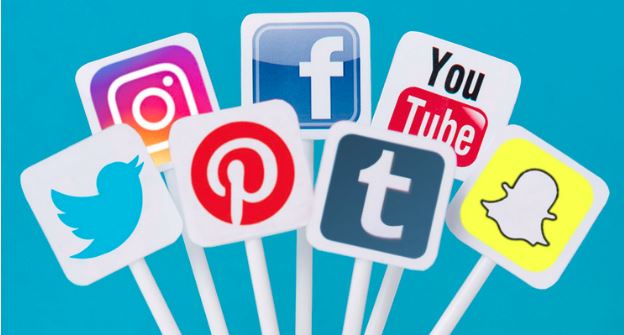 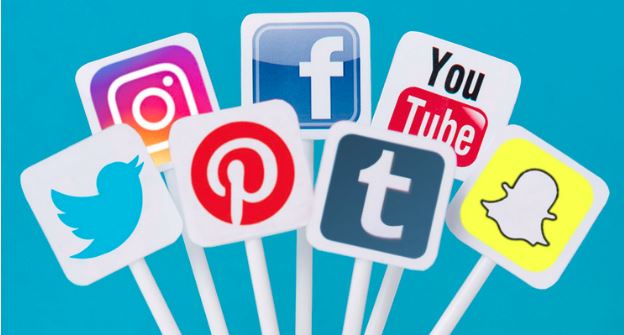 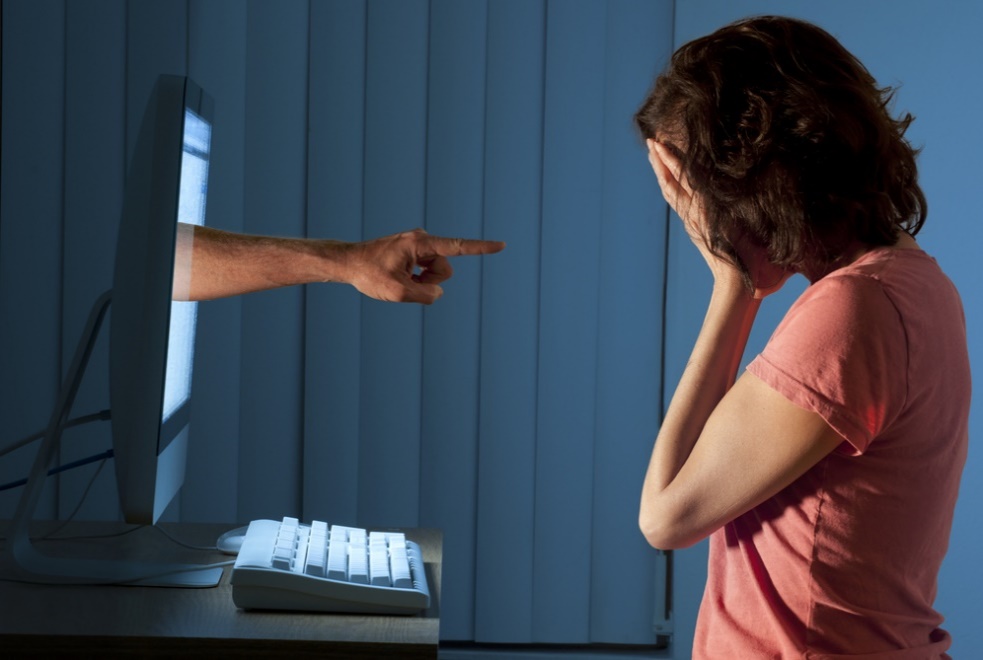 ADVANTAGES                                               DANGERS              -SPEAK WITH FAMILY AND FRIENDS                       -MEET BAD PEOPLE              -WATCH FUNNY VIDEOS                                        -BE A VICTIM OF CYBERBULLIYNG               -POST THE PHOTOS                                                 -CAN BE HACKED              - DOWNLOAD MUSIC                                      -RECEIVE THREATENING MESSAGES                                                             ADVICES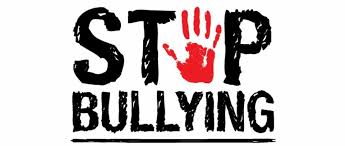 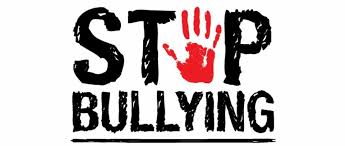                         -DON’T POST PERSONNAL INFORMATION                         -THINK BEFORE POSTING A MESSAGE-CHECK YOUR PRIVACY SETTING-DO NOT ACCEPT BAD TREATMENT FROM SOMEONE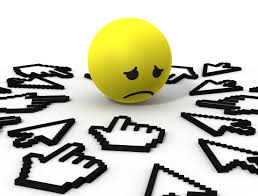 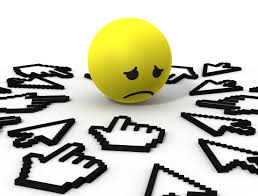 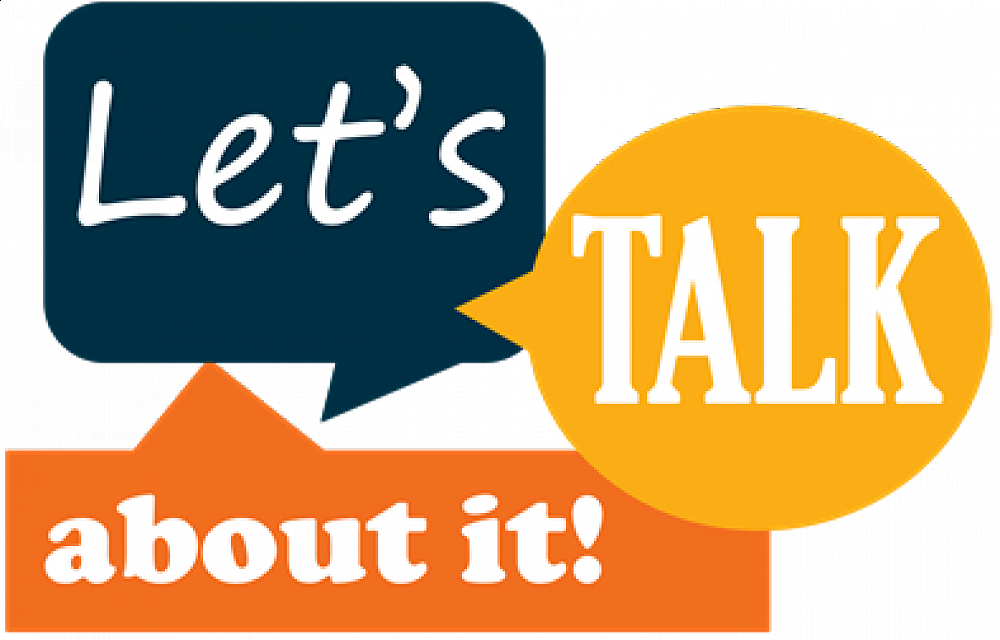 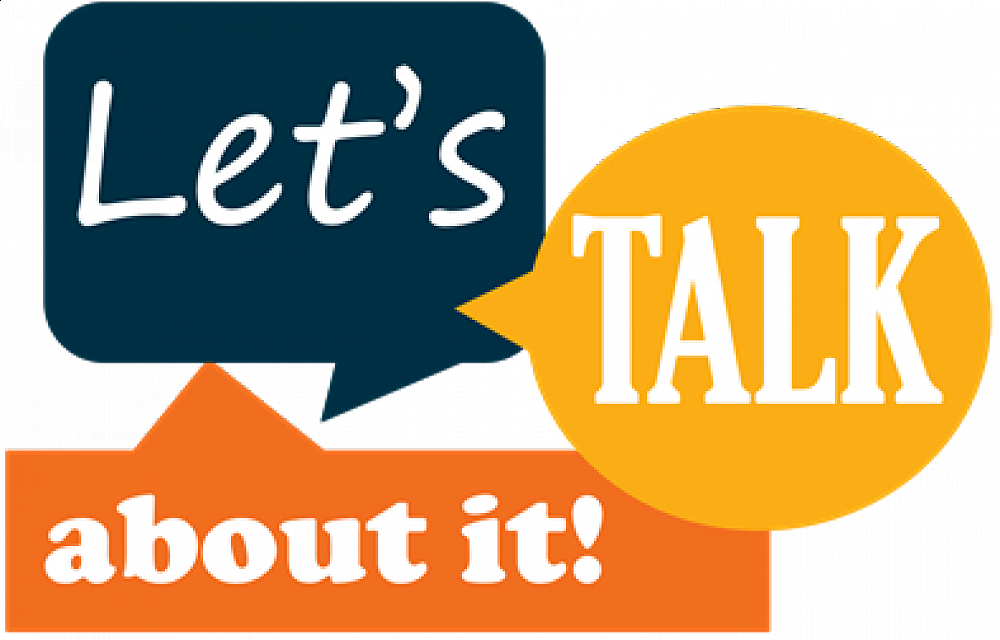 Damaris and Noemie 301